  Zorgplan 2018-2019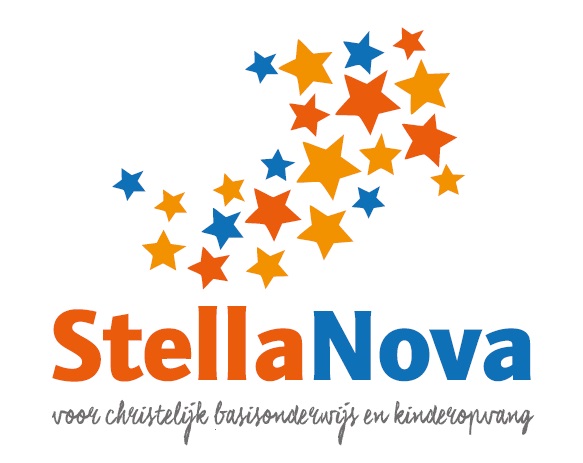 Inhoud:		blz.Inleiding en visie	
Hoofdstuk 1: Zakelijke gegevens
Hoofdstuk 2: basiszorg
2.1. Klassenmanagement en pedagogisch klimaat
2.2. Handelingsgericht werken. 
2.3. leerlingvolgsysteem
2.3.1. Cito Toetsen
2.3.2. Methode gebonden toetsen
2.3.3. Methoden en vakgebieden en de daarbij behorende toetsen
2.3.4. Observaties
2.3.5. Advies Voortgezet Onderwijs
2.4. Contacten met ouders
2.5. Screening logopedie
2.6. Screening GGD
2.7. Screening Fysiotherapie
Hoofdstuk 3. Speciale zorg
3.1. Interne Zorg
3.1.1. Groepsbezoek
3.1.2. Leerling volgsysteem
3.1.3. Groepsbespreking
3.2. Dyslexieprotocol
3.3. Dyscalculieprotocol
3.4. SOVA
3.5. Pestprotocol
3.6. Ontwikkelingsperspectief (OPP)
3.7. Specifieke Onderwijsbehoeften
3.7.1 Meer/hoogbegaafde leerlingen
3.7.2. versnellers groep 1 en 2.
3.7.3. Verlenging groep 1 en 2
3.7.4. Versnellers groep 3 - 8
3.7.5. verlenging groep 3 - 8
3.8. Externe Zorg
3.8.1. IHI
3.8.2. School Maatschappelijk Werk (SMW)
3.8.3. Team Jeugd- en Gezinshulp
3.8.5. Onderwijs Advies (OA)
3.8.6. Ambulante Begeleiding Samenwerkingsverband
3.8.7. Toelaatbaarheidsverklaring S(B)O (TLV)
3.8.8. Integraal Handelingsgericht Indiceren (IHI)
3.8.9. Clusterindicaties
3.8.10. Leerling dossier
Hoofdstuk 4. Monitoren van Beleidsafspraken
4.1 Taken en verantwoordelijkheden
4.2 Vastleggen en monitoren van afspraken
Hoofdstuk 5. Do- Act- Study- Plan
Hoofdstuk 6. Bronnen
Hoofdstuk 7. Bijlagen:
7. 1. Toets kalender
Inleiding en visieIn dit zorgplan beschrijven wij op welke wijze  IKC Stella Nova zorg biedt aan alle leerlingen. Onze school wil kinderen de kans bieden zich zo optimaal mogelijk te ontwikkelen,  op cognitief, motorisch en op sociaal-emotioneel gebied. Binnen ons onderwijsconcept wordt in het lesaanbod en de daarbij behorende instructie en verwerking rekening gehouden met de onderwijsbehoeften van onze leerlingen. Dit noemen wij onze basiszorg ( zie hoofdstuk 1). Voor leerlingen met specifieke onderwijs behoeften wordt ons basislesaanbod zodanig aangepast dat ook deze leerlingen voldoende kunnen profiteren van ons onderwijsaanbod. Dit noemen we onze speciale zorg ( zie hoofdstuk 3). In Hoofdstuk 5 beschrijven wij op welke wijze  we de kwaliteit van onze zorg bewaken.Hoofdstuk 1. Zakelijke gegevensIKC Stella NovaWillem Alexanderplantsoen 22713 VM ZoetermeerOnderdeel van Unicoz Onderwijsgroep.Directeur: Eelco JanssenIntern Begeleider: Hanneke VijfvinkelHoofdstuk 2.BasiszorgIn dit hoofdstuk besteden we aandacht aan de algemene (basis)zorg voor alle leerlingen. Binnen dit niveau ligt de regie in handen van de leerkracht(en) 2.1 Klassenmanagement en pedagogisch klimaat
Voor ons is het pedagogisch klimaat binnen de Unit erg belangrijk. We vinden het belangrijk dat kinderen zich veilig en competent voelen en daardoor optimaal kunnen presteren. Het onderwijs proberen we daarom uitnodigend te maken met ruimte voor eigen keuzes, samenwerken en zelfstandigheid.Binnen ons onderwijsconcept werken wij op dit moment ( 2018-2019)met 3 Basisunits:Unit 1: Groep 1,2,3. Na januari groep 1,2Unit 2:Groep 4,5. Na januari groep 3,4Unit 3: Groep 6 en groep 7,8.Middels stimulerende en belemmerende factoren en resultaten  zijn de leerlingen ingedeeld in  3 instructiegroepen per leerjaar. Sommige leerlingen krijgen instructie in een ander leerjaar dan hun jaargroep om zo beter aan te sluiten bij het specifieke ontwikkelingsniveau van deze leerlingen.  We streven naar een schoolcultuur waar leerkrachten, leerlingen en ouders op basis van respect met elkaar samenwerken.2.2 Handelingsgericht werken 
Onze zorg realiseren wij door te werken vanuit de uitgangspunten van HGW. In de praktijk zijn deze uitgangspunten zichtbaar als een cyclus van planmatig werken, de cyclus HGW (zie afbeelding 1). Deze cyclus maakt duidelijk wie wat doet, wanneer, hoe en waarom. Zowel de zorg op groeps-( leerkrachten), school (Intern Begeleider) en bovenschools via Schoolmaatschappelijk werk, Onderwijs Advies, Samenwerkingsverband, Ambulante begeleiding via de verschillende Clusters niveau zijn hierbij van toepassing.
Op dit moment hebben wij ook een samenwerking met een kinderfysiotherapeut. Kinderen worden op school behandeld.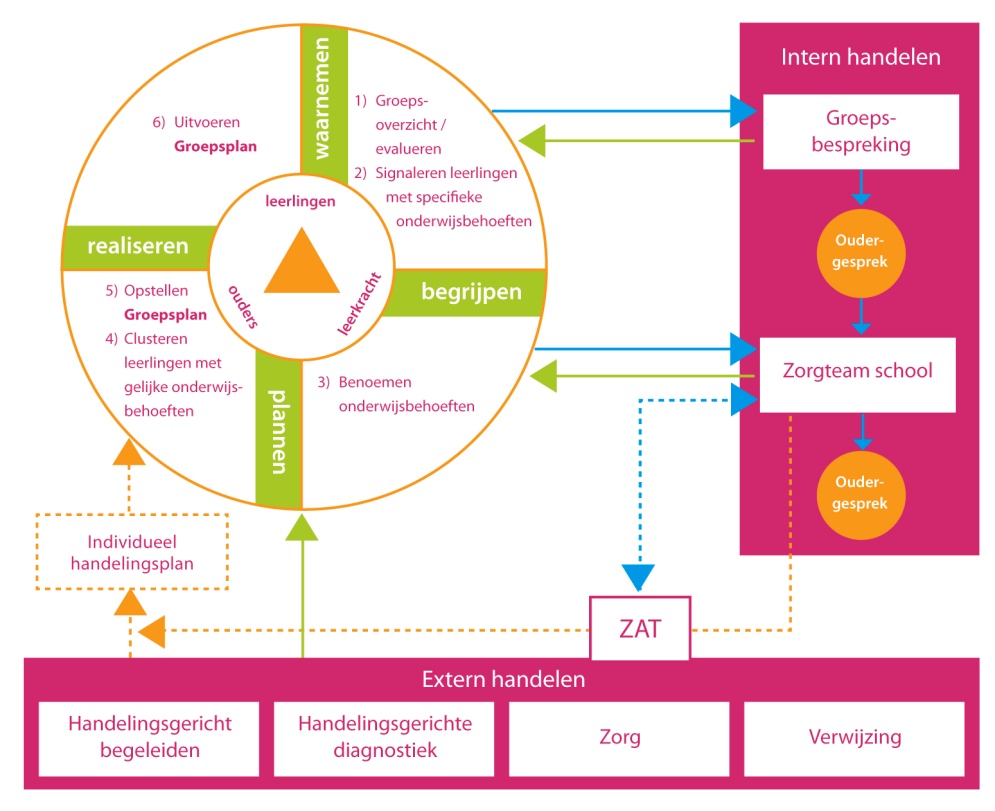 Afbeelding 1: de cyclus HGWDe cyclus HGW kent 4 fasen, met in totaal 6 stappen. Aan het begin van het schooljaar bezoekt de Intern Begeleider alle groepen. Voor alle leerlingen wordt de cyclus HGW op groepsniveau door de leerkracht driemaal per jaar doorlopen. De leerkracht verzamelt gegevens in een groepsoverzicht en benoemt stimulerende en belemmerende factoren en onderwijsbehoeften van de leerlingen in zijn/haar groep. Op basis hiervan en op basis van de toets uitslagen stelt hij/zij instructiegroepen op.. Voor leerlingen met  specifieke onderwijsbehoeften wordt een individueel handelingsplan en of ontwikkeling perspectief gemaakt.In elke cyclus vindt een groepsbespreking tussen de groepsleerkracht en IBer plaats. Tijdens de groepsbespreking wordt de voorgaande afspraken geëvalueerd , indien nodig aangepast en (nieuwe) aandachtspunten voor de te komen periode verzameld. 
Handelingsplannen worden iedere 6-8 weken door de leerkracht(en) samen met ouders en leerling  geëvalueerd en indien nodig verlengd. Een ontwikkeling perspectief wordt iedere 6 maanden geëvalueerd en wordt het plan en de afspraken voor de komende 6 maanden met ouders en leerling besproken.2.3 Leerlingvolgsysteem
Om in een zo vroeg mogelijk stadium interventies te kunnen plegen is het van belang alle leerlingen te volgen in hun ontwikkeling. Hiervoor vanaf wij vanaf groep 3 gebruik van landelijk genormeerde Cito toetsen, methode gebonden toetsen, observaties en gesprekken met leerlingen en ouders. Voor de leerlingen van groep 1 en 2 maken wij gebruik van een ontwikkelingsobservatielijst vanuit de SLO doelen.2.3.1 Cito toetsen 
Wij gebruiken twee keer per jaar (januari/februari en mei/juni) de methodeonafhankelijke toetsen van het leerlingvolgsysteem van CITO. De resultaten van de leerlingen geven we volgens de CITO-normen weer in vijf niveaus: Deze resultaten worden zowel in het groepsoverzicht als in het katern opbrengsten genoteerd. Ook worden daar groeps- en individuele analyse en trendanalyses gemaakt.Bij achterblijvende resultaten, o.a. bij leerlingen die een IV of V CITO-score halen of leerlingen met een opmerkelijke stilstand of achteruitgang, verrichten de groepsleerkrachten, eventueel in samenwerking met de intern begeleider of remedial teacher, nader onderzoek en stellen een plan van aanpak op, dat kan resulteren in een Handelingsplan voor een korte interventie  of een OPP voor 6 maanden. Dit  wordt met de ouders besproken. Vervolgens wordt het plan zoveel mogelijk uitgevoerd in de klas. Tweemaal per jaar, na de Cito’s  heeft de intern begeleider in dezelfde periode overleg met de leerkracht over de behaalde resultaten. Tijdens dit gesprek is de focus gericht op de vaardigheidsscores van de leerlingen. Jaarlijks plannen we de afnamemomenten van deze toetsen in een toets kalender (zie ‘Toets kalender schooljaar UNICOZ).Af te nemen Citotoetsen: MEDIO en EINDGroep 3 - 7:DMT en AviBegrijpend lezenSpellingRekenen/ WiskundeGroep 8:doet alleen de MEDIO citotoetsen. Leerlingen met een OPP doen wel mee met de EIND Citotoetsen, om zo de vaardigheidsgroei optimaal te kunnen volgen.In November wordt de NIO toets afgenomen. De uitslag hiervan wordt “meegenomen” bij het advies voor Voorgezet Onderwijs.In april wordt de Eindtoets, IEP, afgenomen2.3.2 Methode gebonden toetsen
Voor elk leergebied zijn in de methoden kerndoelen vastgesteld en met behulp van methode gebonden toetsen wordt nagegaan welke leerlingen deze doelen halen. Na iedere toets geeft de methode aan welke interventiemogelijkheden er zijn bij het niet behalen van de doelen.

2.3.3 Methoden en vakgebieden en de daarbij behorende toetsen:Groep 1-2:
In groep 1-2 wordt gebruik gemaakt van observatielijsten opgebouwd aan de hand van de SLO doelen. Deze komen voortdurend terug in de gebruikte thema’s.  Met deze manier van werken ontdekken en ervaren de kinderen de wereld om hen heen. In deze observatielijst zijn opgenomen: taal-, reken-, motorische-, wereld oriënterende- en muzikale ontwikkeling Er wordt spelenderwijs, maar gericht gewerkt aan de beschreven doelen voor groep 1-2. De observatielijst is opgenomen in het Portfolio. Op dit moment wordt er in de kleutergroepen geen risicosignalering Dyslexie afgenomen.Lezen:Voor het aanvankelijk In groep 3 wordt de toets kalender van Veilig Leren Lezen gevolgd. Na elke Kern volgt een controletaak en een Veilig en Vlot leestoets. In November wordt de herfstsignalering afgenomen, in Januari de lentesignalering en in Maart/April de  wintersignalering. Zodra kinderen uit het aanvankelijk lezen zijn kan er worden gelezen met kinderen uit groep 4.Technisch lezen: In de groepen 4 – 8 stimuleren wij vooral het plezier van lezen d.m.v. het gebruik van Avi boekenBegrijpend lezen: In groep 4-5 wordt gebruik gemaakt van Estafette lezen.Vanaf de tweede helft van groep 4 t/m groep 8 wordt gebruik gemaakt van Nieuwsbegrip (XL)Rekenen:
Wij maken gebruik van de Getal en Ruimte Junior. Bij deze methode is er een zorgvuldige opbouw van de leerlijnen en de methode voldoet aan de kerndoelen voor rekenen.Ieder blok is opgebouwd in 3 niveaus:Verlengde instructieKlassikale instructie  en mogelijkheid tot meesterwerkVerkorte route en MeesterwerkBegrijpend lezen:
Wij maken gebruik van de methode Nieuwsbegrip en Nieuwsbegrip XL  XL. De leerlingen werken zowel op school als thuis met deze methode. Groep 4 en 5 doet ook Estafette lezen.  Ook maken wij gebruik van het hulpboek Begrijpend Lezen van Cito voor extra oefening.Taal:
Wij maken gebruik van de methode Staal. De methode bestaat uit een leerlijn Taal en een leerlijn Spelling.
Staal is concentrisch opgebouwd. Alle functies en doelen komen in elke jaargroep terug, bijvoorbeeld de taalfunctie informeren. Elk thema is één afgerond geheel. 
Staal sluit volledig aan bij de kerndoelen Nederlands en het Referentiekader Taal. De twaalf kerndoelen Nederlands zijn door de stichting Leerplanontwikkeling (SLO) en het expertisecentrum Nederlands (EN) uitgewerkt in tussendoelen voor de groepen 3-4, 5-6 en 7-8. 
Staal biedt de leerstof aan op het streefniveau (1S/2F)De methode Staal bestaat uit verschillende taaldomeinen:
Voor de leerlijn taal zijn dat:WoordenschatTaal verkennenSpreken en LuisterenSchrijvenVoor de leerlijn spelling zijn dat:Spelling van onveranderlijke woordenWerkwoordspellingGrammatica ( inclusief leestekens)Differentiatie via het IGDI-model (Interactief, Gedifferentieerd, Directe Instructie): steeds meer leerlingen gaan zelfstandig aan het werk. 
De verwerkingsopdrachten zijn er in 3 niveaus.Engels:
Wij maken gebruik van de methode Groove me. Deze methode m.b.v. het Digibord wordt gebruikt in groep
5 – 8.Zaakvakken: Voor Wereld Oriëntatie maken wij gebruik van de methode Blink. Verkeer. Groep 4 - 82.3.4. Observaties:
1. Groepsobservaties
De leerkrachten observeren naast de te meten prestaties ook het welbevinden van de leerlingen. Op basis van deze observatie worden de onderwijsbehoeften van de leerlingen ingedeeld in stimulerende en belemmerende factoren.

2.3.5. Advies Voortgezet Onderwijs 
Aan het eind van groep 7 wordt er een voorlopig advies VO gegeven. Mocht dit advies ook door ouders gedeeld worden dan zal dit onveranderd in december opgenomen worden in het voorlopig onderwijskundig rapport (OKR). Mochten ouders en of leerling een hoger advies in gedachte hebben dan wordt er in september in overleg met ouders en leerling een plan gemaakt om het advies in december omhoog te halen. 
In januari is er een gesprek  met ouders en leerling en zal het OKR definitief gemaakt worden.
2.4. Contacten met ouders
Samenwerken met ouders zien wij als een noodzaak. Ouders zijn ervaringsdeskundigen van hun eigen 
kinderen. Wij hanteren de volgende contactmomenten:Voordat een leerling van groep 1 op school start heeft de basisgroep leerkracht met de ouders een intakegesprek.Aan het begin van ieder schooljaar is er een informatieavond voor de ouders van alle leerlingenNa ieder schoolrapport ( 3x per jaar) is er gelegenheid voor een 10- minutengesprek tussen ouders en leerkracht.Eind groep 7 is er voor de ouders en leerlingen een voorlopig adviesgesprek.In januari zijn er voor de ouders van de leerlingen uit groep 8 een adviesgesprek voor het VOTussentijds zijn er gesprekken wanneer er zorgen zijn om een leerling. Dit kan zowel door de ouders als door de leerkrachten worden geïnitieerd.Indien nodig aanmelding bij Onderwijs Advies wordt geadviseerd. Schoolmaatschappelijk werk is 3 uur per week op school aanwezig
2.5. Screening Logopedie
Bij alle 5-jarigen vindt logopedische screening door de schoollogopediste plaats. Tijdens de screening wordt er gelet op articulatie, spraakontwikkeling, stemgebruik, mondademhaling en gehoor. Op basis van evt. aangetoonde bijzonderheden zal er een advies naar ouders gaan voor verder onderzoek en of begeleiding. In overleg met ouders kan de school screening aanvragen voor jongere leerlingen.
2.6. Screening GGDGroep 2: screening voor alle leerlingen door schoolarts. De ogen en oren worden nagekeken en lengte/ gewicht wordt bepaald. De ouders zijn hierbij aanwezigGroep 7: Screening voor lengte/ gewicht. Ouders zijn hierbij niet aanwezig. Het onderzoek vindt plaats op school. Voorafgaand aan deze screening vullen ouders en leerkracht een vragenlijst in. N.a.v. de vragenlijst kan er aanleiding zijn voor verder onderzoek.2.7. Screening FysiotherapieBij de start van groep 2 worden de leerlingen gescreend door de fysiotherapeut. Indien nodig volgt hieruit een behandelingsadvies aan ouders. Leerlingen worden op school behandeld.Hoofdstuk 3. Speciale zorg.Het doel van ons onderwijssysteem is dat ieder kind zich optimaal kan ontwikkelen met daarbij behorende onderwijsbehoeften. Voor de leerlingen die specifieke/individuele onderwijsbehoeften nodig hebben  passen wij ons basisaanbod dusdanig aan zodat ook zij zich, binnen hun mogelijkheden, optimaal kunnen ontwikkelen. Dit noemen wij speciale zorg. Een enkele keer komt het voor dat een leerling zich ondanks deze speciale zorg onvoldoende ontwikkelt en geen of nauwelijks groei laat zien. Soms is een leerling gewoon niet gelukkig bij ons op school. Wij zijn dan handelingsverlegen en zullen deze leerlingen, in overleg met de ouders, aanmelden voor externe hulp (2.3.)Passend Onderwijs.
Het verdrag van Salamanca (Unesco 1994), dat Nederland heeft ondertekend, staat onder meer dat “Allen met speciale onderwijsbehoeften toegang hebben tot reguliere scholen”. Bij deze speciale onderwijsbehoeften worden leerlingen bedoeld met  een handicap, stoornis en of andere beperking. Bij de vernieuwing van de zorgstructuur bij Passend Onderwijs staat de zorgplicht centraal. Binnen het concept van Passend Onderwijs wordt gezocht naar mogelijkheden om deze leerlingen zoveel mogelijk binnen het regulier onderwijs een plaats te bieden .Invoeringsdatum is 1 augustus 2014. Vanuit het SWV krijgt de school per kind per jaar  € 45,00. Peildatum 1 oktober van het vorig jaar. 3.1 Interne Zorg.
De interne zorg vindt plaats op school niveau. Wij maken gebruik van de volgende vormen van hulp:
3.1.1. Groepsbezoek
1x per jaar legt de Intern Begeleider groepsbezoeken af. Dit gebeurt aan het begin van ieder schooljaar. Indien nodig zal dit lopende het schooljaar vaker voorkomen.3.1.2. Leerlingvolgsysteem
In het leerlingvolgsysteem worden de ontwikkelingsresultaten van de  leerlingen bijgehouden. Deze resultaten bestaan uit methode gebonden toetsen, Cito toetsen en observaties van de leerkracht(en).3.1.3. Groepsbespreking 
3x per jaar worden door de intern begeleider en leerkrachten  alle leerlingen besproken. Hierin staat ontwikkeling en welbevinden van de leerling centraal. Er worden afspraken gemaakt over de onderwijsbehoeften voor de komende schoolperiode en indien nodig externe hulp gezocht ( zie 3.3). Ouders zullen dan ook direct op de hoogte gebracht worden.3.2. Dyslexieprotocol
Het dyslexieprotocol is beschreven in een apart document.3.3.Dyscalculieprotocol
Het dyslexieprotocol staat beschreven in apart document; Dyslexieprotocol.3.4. SoVa
Er wordt op dit moment gebruik gemaakt van de methode KIVA. 3.5. Pestprotocol
Het pestprotocol staat beschreven in een apart document. In dit document staan specifieke groepsafspraken  die ook door de leerlingen zijn ondertekend.3.6. Ontwikkeling Perspectief
Voor leerlingen de volgende leerlingen wordt een Ontwikkelingsperspectief (OPP) gemaakt: 
- Leerlingen met een IQ tussen 55 en 80, of
- Leerlingen waarbij de vaardigheidsscores op één of meerdere ontwikkelingsgebieden stagneren, of
- Leerlingen zich onvoldoende ontwikkelen, of
- Leerlingen die op een lager niveau deelnemen dan de leeftijdsgroep waartoe zij behoren.
Voor rekenen gaat dit om leerlingen die niet de 1F doelen van het referentieniveau halen. In dit OPP wordt een duidelijk  uitstroomprofiel gemaakt voor het Voortgezet Onderwijs.
Het OPP wordt ieder half jaar geëvalueerd en indien nodig aangepast3.7. Specifieke onderwijsbehoeften.
Hieronder verstaan wij de specifieke zorg/aandacht die wordt besteed aan leerlingen die meer/ minder dan het basisaanbod nodig hebben om binnen de aangeboden ontwikkelingsgebieden tot  een voor hun optimale ontwikkeling te komen.

3.7.1. Meer/ hoog begaafde leerlingen
Voor meer/hoogbegaafden kunnen wij gebruik maken van Denkwijs. Deze kinderen gaan dan  gedurende 1 jaar 1 dagdeel per week samenwerken met andere hoog/meer begaafden3.7.2. Versnellers groep 1 en 2
Binnen ons onderwijsconcept hebben de leerlingen de mogelijkheid om op bepaalde ontwikkelingsgebieden of volledig mee te doen met de ontwikkelingsgebieden van een hogere groep. D.m.v. observatie en overleg bespreken de eerkracht(en) en IBer de mogelijkheden met ouders. De sociaal/ emotionele ontwikkeling weegt hierbij zeer zwaar!3.7.3. Verlenging groep 1 en 2
Op dit moment is er nog sprake van doublures. Binnen ons vernieuwde onderwijsconcept d.m.v. het werken met groepsplannen en de mogelijkheid voor specifieke individuele onderwijsbehoeften is “fysieke” doublure in de toekomst niet meer nodig en zal bij hoge uitzondering plaatsvinden.3.7.4. Versnelling groep 3 – 8
Binnen ons vernieuwde onderwijsconcept hebben de leerlingen om binnen bepaalde ontwikkelingsgebieden of volledig mee te doen met een hogere groep. Omdat wij in Units werken hoeft de leerling hiervoor niet naar een andere groep. D.m.v. observatie, toets resultaten en welbevinden van de leerlingen wordt dit door de leerkracht(en) en IBer met de ouders besproken.3.7.5. Verlenging groep 3 – 8
Op dit moment is er nog sprake van doublures. Binnen ons vernieuwde onderwijsconcept d.m.v. het werken met groepsplannen en de mogelijkheid voor specifieke individuele onderwijsbehoeften is “fysieke” doublure in de toekomst niet meer nodig en zal bij hoge uitzondering plaatsvinden.3.8.Externe zorg
Wanneer onze interne zorg niet afdoende is , wordt de hulp ingeroepen van externe zorg. De leerling wordt dan aangemeld bij de SMW, OA en of de ambulant begeleider van het SWV. 3.8.1. IHI. ( Integraal Handelingsgericht indiceren)
Binnen de school kunnen er leerlingen zijn waarbij de ontwikkeling en /of gedrag om veel extra aandacht vragen, zonder dat er sprake is van een absolute, acute handelingsverlegenheid van de school en/ of de leerkracht. Deze leerlingen worden besproken binnen een  IHI. Bovendien er wordt altijd een groeidocument aangemaakt. 
Afhankelijk van de zorg wordt bepaald welke externe hulp er naast de ouders  bij het IHI aanwezig zijn.3.8.2. School Maatschappelijk Werk. (SMW)
Bij onze school is een vaste School Maatschappelijk Werker aangesteld. Deze  kan ouders ondersteunen bij bijvoorbeeld opvoedingsvragen of de juiste wegen wijzen bij ingewikkelde thuissituaties binnen de relationele sfeer. Ouders kunnen zelf of in samenspraak met de school zich aanmelden voor hulp. SMW is 3 uur per week op school aanwezig. SMW geeft kortdurende hulp en kan bij complexe situaties doorverwijzen naar Bureau Jeugdzorg.3.8.3. Team Jeugd- en GezinshulpDe medewerkers van het team Jeugd- en Gezinshulp, onderdeel van de gemeente Zoetermeer, zijn de inhoudelijk specialisten die de afweging kunnen maken welke jeugdhulp er nodig is voor uw gezin of uw kind. De toegang tot jeugdhulp is per januari 2018 geregeld via de (proef) Praktijk Ondersteuners Huisarts (POH) / huisarts, schoolmaatschappelijk werk en JGZ. Het team Jeugd- en Gezinshulp wordt ingeschakeld door hen wanneer dit nodig is. Voor de aanvragen Persoonsgebonden budget (PGB) en Sociaal Medische Indicatie (SMI) kunt u rechtstreeks terecht bij het team Jeugd- en Gezinshulp.Er wordt ook gekeken welke mogelijkheden u zelf of uw sociale netwerk heeft om tot een oplossing te komen. Het uitgangspunt is, dat dit altijd samen met u en/of uw kind gebeurt. Voor alle gespecialiseerde zorgvormen kunnen zij een beschikking afgeven, als dat nodig is. Een beschikking is een officieel document dat recht geeft op hulp.3.8.4. Meldcode
Op school hanteren wij de stappen van de meldcode:
De vijf verplichte stappen van de meldcode huiselijk geweld en kindermishandeling: 
1. In kaart brengen van signalen 
2. Overleg met collega en raadpleeg eventueel Veilig Thuis 
3. Gesprek met cliënt
 4. Wegen van het geweld of de kindermishandeling, bij twijfel altijd Veilig Thuis raadplegen 
5. Beslissen: hulp organiseren of melden bij Veilig Thuis3.8.5. Onderwijs Advies
Onderwijs Advies biedt professionele diensten aan Onderwijs Instellingen. Voor onze school concreet betekent dit dat zij dat zij Pedagogisch Didactische onderzoeken doen met betrekking tot bijvoorbeeld Intelligentie en dyslexie. Ook schakelen wij OA in voor ondersteunende/ vernieuwende cursussen op maat voor de teamleden.3.8.6. Ambulante Begeleiding SWV
Wanneer er zorgen om een leerling besproken worden en er verwacht wordt dat er externe hulp gewenst is zal de Ambulant Begeleider altijd eerst een observatie van de leerling in de groep doen.


3.8.7.  Toelaatbaarheidsverklaring S(B)O (TLV)
Wanneer er in overleg met de ouders, n.a.v. OA onderzoeken, observaties en gesprekken tot de conclusie gekomen is dat de school handelingsverlegen is en er elders voor deze leerling passend onderwijs gezocht moet worden buiten het regulier onderwijs wordt er tijdens een besluitvormend IHI, waarbij minimaal 1 deskundige aanwezig moet zijn, een TLV afgegeven voor S(B)O.3.8.8. Integraal Handelingsgericht Indiceren  (IHI)
Vanuit het CJG komen de verschillende hulpverleners bij elkaar en werken samen!
Bij het IHI overleg zijn de volgende uitgangspunten leidend:
- Coördinatie van zorg voor de gezinnen die dat nodig hebben
- Eén gezin, één plan
- Overleggen vinden zoveel mogelijk plaats met het gezin (niet praten over, maar met het gezin)
- Bij overleggen zijn zoveel mogelijk de uitvoerende hulpverleners aanwezig.
- Eén persoon wordt zorg coördinator (regisseur). 
- Bij complexiteit worden doelen gesteld per thema.3.8.9. Clusterindicaties
Commissie voor de indicatiestelling (Cvi) kunnen kinderen met een handicap of stoornis een beschikking (clusterindicatie) geven. De indeling van de onderwijsclusters is:
Cluster 1. Visuele handicap;
Cluster 2. Gehoor-, taal- en/of spraakprobleem;
Cluster 3. Verstandelijke en of lichamelijke handicap;
Cluster 4. Psychiatrische- of gedragsstoornissen.Om een beschikking te kunnen krijgen heeft iedere cluster eigen voorwaarden waar een aanvraag aan moet voldoen. Meestal wordt er eerst bij een cluster Preventieve Ambulante Begeleiding (PAB) aangevraagd. Deze PAB is belangrijk om te kijken of de geconstateerde stoornis ook daadwerkelijk een stoornis is en binnen welk cluster deze valt. Voor iedere leerling die Ambulante hulp ontvangt is het verplicht een halfjaarlijks ontwikkelplan en OPP te maken. Dit is ook nodig voor de aanvraag van een Onderwijs Ondersteuning Arrangement bij het Samenwerkingsverband3.8.10. Dossier
Bij ons op school is er van iedere leerling een digitaal leerling dossier (zie ook 4.3). Hierin staan de resultaten, observaties, overleggen, afspraken en eventuele handelingsplannen. Bij de aanvraag van externe hulp is het belangrijk dat middels het groeidocument aan te tonen is welke hulp er reeds geboden is , hoe lang en het resultaat daarvan. Dit alles is opgenomen in het leerlingvolgsysteem van Parnassys. Hierin staan ook alle overleggen, bijzonderheden, toets resultaten en de stimulerende en belemmerende factoren van iedere leerling. Hoofdstuk 4. Monitoren van BeleidsafsprakenOm de basis- en speciale zorg op onze school goed te stroomlijnen zijn er afspraken gemaakt over taken en verantwoordelijkheden van betrokkenen (4.1), over het vastleggen en monitoren van afspraken (4.2) en over de dossiervorming (4.2).4.1.Taken en verantwoordelijkheden
De Intern Begeleider is als teamlid het aanspreekpunt voor de zorgverbreding. De IBer heeft de volgende competenties:Gesprekken voeren met leerkrachten n.a.v. groepsoverzichten en groepsplannen en de uitvoering daarvanKlassenbezoeken afleggenFeedback en ondersteuning voor de leerkrachtenOndersteunen bij het opstellen van een individueel handelingsplanIncidentele specifieke leerling observatiesZicht hebben op prestaties per groepZicht hebben op prestaties van de schoolKennis hebben van leerlijnenKennis hebben van het leerlingvolgsysteemZorgdragen voor een heldere zorgstructuur. Maken en bewaken van de zorgkalenderIn samenwerking met de directeur toets resultaten analyserenIn samenwerking met de directeur trends door de school heen signaleren en bespreekbaar makenIn samenwerking met de directeur katern opbrengsten aanleverenOverleg met de directeur en een bijdrage leveren over het beleid inzake zorgverbreding binnen de gehele schoolGesprekken met oudersCoördineren Breed Overleg Hulpvraag boven tafel krijgenAanspreekpunt voor externe deskundigenAanvullende gegevens verkrijgen m.b.v. observaties en gesprekkenCoördinator van de verwijzingSamenwerking Centrum voor Jeugd en Gezin (CJG)Inzicht hebben in verwijsindexOpstellen van OPPOverleg met de directeur. Bespreekpunten zijn:Lopende dossiersTerugkoppeling groepsbesprekingen Resultaten op school en groepsniveau; mogelijke interventies om de kwaliteit van het onderwijs te verbeteren.4.2 Vastleggen en monitoren van afspraken
Bij ons op school maken wij gebruik van een digitaal leerlingvolgsysteem (3.3.10) waarin alle persoonlijke gegevens, resultaten, gesprekken en uitslagen opgeslagen worden. Hoofdstuk 5. Study – Plan – Do – Act
Hiervoor verwijzen wij naar het verhaal van de schoolHoofdstuk 6. BronnenIn dit zorgplan is gebruik gemaakt van de volgende bronnen en instrumenten:Schoolgids IKC Stella NovaABC IKC Stella NovaHet verhaal van de school IKC Stella NOvaPassend Onderwijs ZoetermeerWebsite SchoolformaatWebsite Jeugd en gezinVeilig Thuis meldcodeHoofdstuk 7. Bijlagen7.1. Toetskalender
Begrippenlijstniveau%interpretatieI20Ver boven het gemiddeldeII20Boven het gemiddeldeIII20De gemiddelde groep leerlingenIV20Onder het gemiddeldeV20Ver onder het gemiddelde